 Mercury	 Venus	 Earth	 Mars	 ROCKY PLANETS	 Sun	Sidewalk Astronomers Jupiter	 GAS GIANTS	 Neptune	Saturn   Sidewalk Astronomers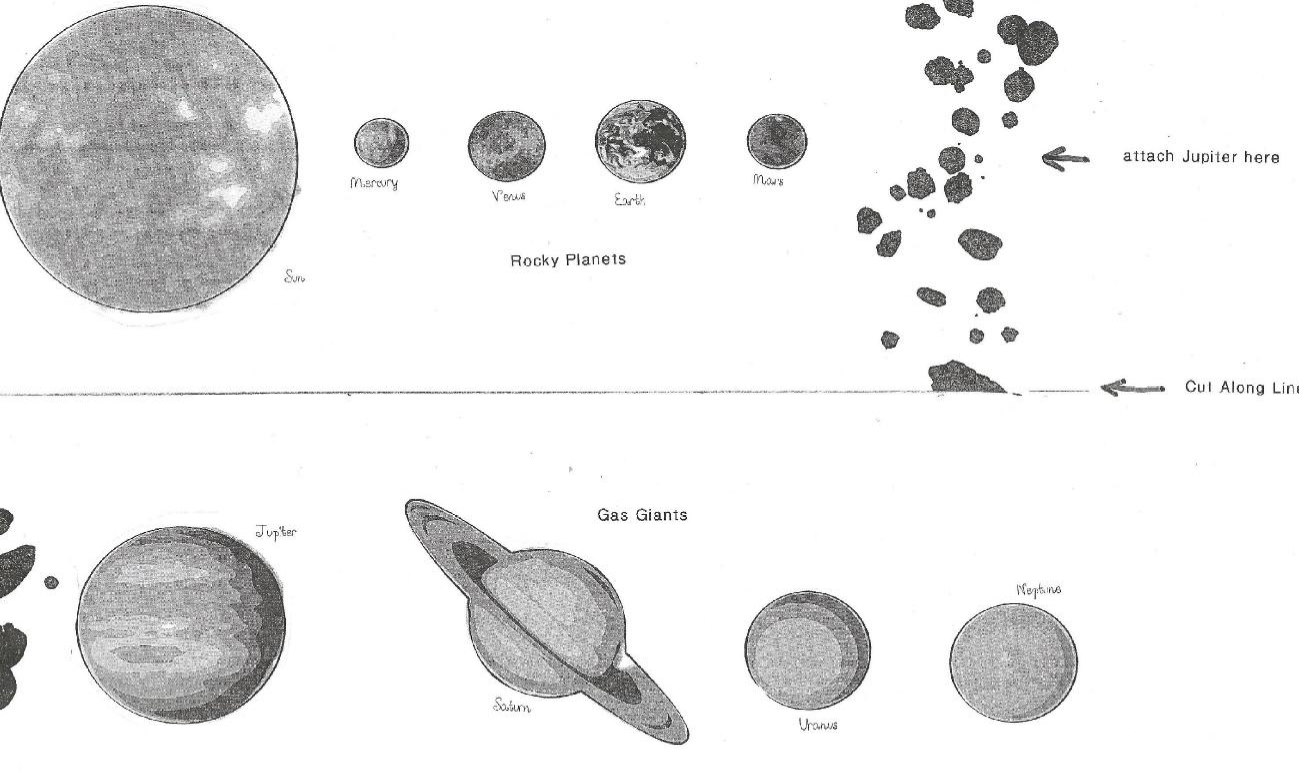 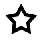 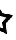 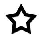 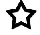  Uranus	